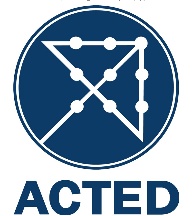 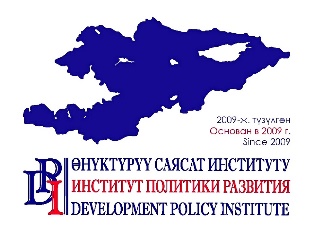 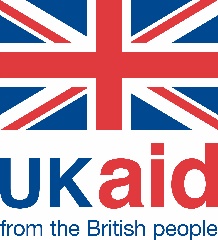 ВНИМАНИЮ ОРГАНИЗАЦИЙ ГРАЖДАНСКОГО ОБЩЕСТВА, АССОЦИАЦИЙ, СОЮЗОВ!ПРАКТИКУМ И ПОДДЕРЖКА АДВОКАЦИОННОЙ КАМПАНИИ КОАЛИЦИЙУСТОЙЧИВОЕ И ИНКЛЮЗИВНОЕ РАЗВИТИЕ РЕГИНОВИСПОЛЬЗОВАНИЕ ДАННЫХ В АДВОКАЦИИКоалиции ОГО приглашаются к участию в программе разработки и поддержки адвокационных кампаний (для защиты прав и продвижения общественных интересов)В Кыргызстане активно работают два типа Коалиций организаций гражданского общества: общественные Коалиции, объединяющие в себе НКО и граждан, так называемые «Гражданские» Коалиции, и «Экономические» Коалиции, объединяющие в себе представителей бизнес-ассоциаций и предпринимателей. Как Гражданские Коалиции, так и Экономические Коалиции равнозначно поднимают важные для общества проблемы, добиваются поставленных целей, но, к сожалению, не часто взаимодействуют между собой. В стране были случаи, когда Гражданские и Экономические Коалиции объединили свои усилия, например, кампании против законопроекта об иностранных агентах (2016-2017 гг.) и принятия нового Налогового кодекса (2021-2022 гг.). Совместные усилия Гражданских и Экономических Коалиций на основе общих интересов повысят взаимное доверие и помогут достичь больших результатов, чем работа поодиночке!С 13 по 17 июня 2022 г. (дата может быть уточнена) состоится 5-дневный комплексный рабочий семинар-практикум для сетевых объединений гражданского общества (коалиции, ассоциации, союзы, платформы и др.), работающих в сфере продвижения общественных интересов в сфере развития регионов. Во время семинара-практикума участники изучат особенности межсекторного взаимодействий коалиций, проработают совместные идеи для общественных адвокационных кампаний по вопросам устойчивого и инклюзивного развития регионов, определят какие данные необходимы, чтобы сделать кампании убедительными, и разработают совместный план действий, вкл. сбор данных и мобилизацию ресурсов. Лучшие кампании получат ресурсы для реализации. Программа семинара-практикума предусматривает не только обучение, но возможность общения с гостевыми спикерами – представителями коалиций, которые расскажут о своем успешном опыте адвокации. Основным результатом семинара-практикума станет разработка и доработка имеющихся у участников адвокационных идей и кампаний, основанных на данных. Ключевые темы рабочего семинара: создание и усиление коалиций ОГО; поиск и анализ совместных интересов для проведения адвокационных кампаний; сбор данных и планирование адвокационных кампаний, основанных на данных; мобилизация ресурсов для общественных адвокационных кампаний;подотчетность коалиций ОГО;примеры и практики успешных адвокационных кампаний из первых уст (тематика гостевых спикеров будет определена на основе потребностей участников); финансовое управление коалиций.ТРЕБОВАНИЯ К УЧАСТНИКАМ. Принять участие в семинаре-практикуме и получить в дальнейшем поддержку смогут организации и коалиции организаций гражданского общества, представляющие гражданский и экономический секторы общества, которые готовы объединять усилия для продвижения общественных интересов и прав. Преимущество при отборе получат «пары», включающие «Гражданскую» и «Экономическую» коалиции, однако заявки на участие могут подавать коалиции без «пары». Отбор организаций-участников будет проводиться на конкурсной основе согласно заполненной регистрационной форме. Заинтересованные организации и коалиции гражданского общества должны иметь адвокационные идеи, требующие объединения усилий с другими ОГО из гражданского и/или экономического секторов, которые нужно кратко описать в регистрационной форме. В рамках рабочего семинара участники смогут доработать свои идеи и подать заявки в ИПР на получение дополнительной технической помощи: услуги менторства, экспертная поддержка, проведение ключевых мероприятий в рамках кампаний. Всего ИПР окажет техническую поддержку для 4-6 коалиций ОГО для проведения адвокационных кампаний на общую сумму примерно 870 000 сомов. Поддержка может быть предоставлена в форме найма эксперта, закупки материалов, расходов на мероприятия и др. формах, в зависимости от особенностей адвокационной кампании. Институциональные расходы организаций не будут поддержаны, однако семинар-практикум включает темы финансового управления, что повысит институциональный потенциал участвующих организаций.Формулируя свои идеи для адвокационных кампаний, пожалуйста, учитывайте:идея для адвокационной кампании должна отражать общественные интересы и должна предполагать совместную работу и/или объединение усилий не менее 2 организаций гражданского общества из бизнеса и гражданского секторов;срок реализации адвокационных кампаний – до конца декабря 2022 г.;приоритетное внимание будет уделяться кампаниям, которые направлены на 1) устойчивое и инклюзивное развитие регионов, 2) создание возможностей для экономического развития социально уязвимых групп населения; 3) использование данных (data) и инновационных подходов в рамках адвокационных кампаний.Календарь событийВ случае возникновения вопросов, пожалуйста, пишите по адресу электронной почты abuzurmankulova@dpi.kg (Алтынай Бузурманкулова). Объединение усилий и адвокация, основанная на данных, расширяют возможности гражданского общества, формирует культуру добросовестности и солидарности, создает больший вклад в устойчивое и инклюзивное развитие регионов!16 мая 2022 г.Информационная встреча (онлайн/оффлайн) для заинтересованных организаций/коалиций для предоставления дополнительной информации по предстоящему рабочему семинару. Ссылка для подключения: https://us02web.zoom.us/j/81087235181?pwd=RWJJdlNaYU5URE9BUDFZbVNPN3FpQT09 25 мая 2022 г.Крайний срок приема заявок от ОГО/коалиций ОГО по ссылке: https://docs.google.com/forms/d/1XjzGPVHJbcmRiTvGVzysoF4x03xhwgBVPUED3YtrilE/edit?usp=forms_home&ths=trueс 13 по 17 июня 2022 года (предварительно)Семинар-практикум. Даты и место проведения семинара будут уточнены дополнительно. Всем отобранным участникам будет представлена предварительная программа рабочего семинара.до 30 июня (предварительно)Прием заявок от Коалиций ОГО на получение технической поддержки.1 по 30 июля 2022 г. (предварительно)Отбор коалиций ОГО и заключение контрактов на получение технической поддержки. 